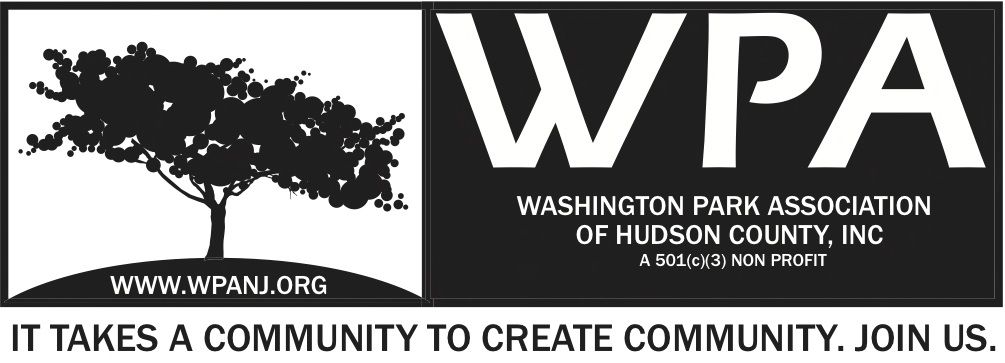 December 5, 20167:30pm Start Andrea Brachfeld George Fujioka  Erin KumpfJay McVeyTerri NeunerWendy PaulMory ThomasCharles stofkoJennifer LambertRosemary VillaltaNick CaballeroFederico NealonPat Stamato John LNick LawrenceBrianna LawrenceCapt MartinezRon FergusonSmanatha PerezNick BuffumBecky HoffmanJoe HorwitzAdam ReyesKaterin ClarosAdrianna FiguereaLynne MullinsAndy LuceaMinutes Ratifies  - WPA General Monthly meeting on November 7, 2017President’s ReportWelcome all to the first WPA annual holiday meet and greet meeting and gatheringThank you to the officers, trustees, sponsors, community officials, volunteers, members, and everyone else who has given selflessly to this amazing organization- the WPA. We are looking forward to working with all of you this year to make this a successful, productive and most of all fun year!I've been busy acclimating myself to the role of presidency of WPA. I've met with Terri, Nick Mory and Bob.  I'd like to thank all of you for your time and expertise.Terri has been my super supportive right hand dame and I'd like to thank her especially for her time and support.I've been observing and gathering information on the current programs which have been in place and brainstorming new programs with Terri and Nick, which fit the criteria and general feel of community cohesiveness of the WPA.Trustee meeting December 12- bylaws and fundraising packageOngoing programs- planting in the park, garden maintenance Proposed programs- three mini festival musical and community events- tasting tables, arts and crafts, local businesses, face painting- change of location- gazebo- parking proximity and central location- bachata band, jazz band, rockThree dinners- Mardi Gras, Cinco de Mayo, Day of the Dead Works at home- art and photography Senior health and wellness dayProposed meetings of community groups- February to support each other- not duplicate effortsProposed programs- yoga in the park- sattva yoga.Sunday morning meditation in the park warm weather. Cold weather too maybeThe journey- monthly series celebrating elders of the community possibly videotapingSet up a time to organize the storage space notating inventory and providing a sign out sheet when people use the contents.Community clean up collaborating with Moriah KinbergAgain, thank you everyone for your support and time and I'm looking forward to a great year ahead.Secretary’s reportMet with New President Andrea Nov 16 to review and plan this meeting.   Initial discussion on WPA events to plan for 2017 – Also Trustees - take note of our first 2017 Board meeting to take place Dec 12th. – If you have not yet done so, please RSVP – It is out first meeting of the year – Everyone’s attendance is appreciated and highly recommended. Beginning Balance Total deposits were $1,631.91Current Balance $19,500.18 – Last year at this time we had 17,928.94Which included the following$500 donation from the Fox and Crow generated Thur the Day of the Dead Mexican Fundraising dinner$500 - Sponsorship from Jersey City Heath and Human Services for the Fall Students, Community and Law Enforcement $250 - Sponsorship from Police Superior Officers Association for the Fall Students, Community and Law Enforcement $109.97 Donation from Ideas for Living for the Fall Students, Community and Law Enforcement $21.94 Reimbursement from Ideas for living from a vendor for the Fall Students, Community and Law EnforcementI would just add you and Andrea are working on adjusting the rate at the CubeSmart facility to a better rate.JCPD - Statics16 guns recovered 796 Moving violations 1520 ViolationsShootingsNY Ave Shooting – 2 guys over a girl FB Drug dealers Separate from shootings on WebsterMayor was able to get this – Isolated incident Police Officer # has risen?  Additional officers redeployedQuincy St? Can’t speak about it- Claiming  - Home Invasion – Drugs?Story – Mory – New community members astonished that police help and speak to Nick C provided updates on Green Acres Grant and final park plans Various neighborhood holiday events announcedRiverview Jam.org Jam session Next Tuesday 13th Holiday Party! Full catered dinner from Patsy’s AMAZON WISH LIST TOY DRIVE Saturday Toy Give away on 1pm-4pm at your oofice Mayor is holding annual concert 12/17 Fulop  6:25 Pm LoewsVisioning Leonard Gordon Park Pershing Field Gar ding Fund raiser Dec 14th Fante and Hudson City Rats8pm James Ruggio Poetry Jam in FCAdjourn 8:00pm